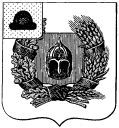 Администрация Александро-Невского городского поселения Александро-Невского муниципального районаРязанской областиПОСТАНОВЛЕНИЕот  07 октября  2019 г.                        р.п. Александро-Невский                               №  200О внесении изменений в муниципальную программу «Формирование современной городской среды Александро-Невского городского поселения  на 2018-2022 годы» от 31.10.2017 г.  № 251 (в ред. от 03.04.2018 г. № 78/1, от 16.04.2018 г. № 89, от 15.06.2018 г. № 103/1, от 26.10.2018 г. № 153, от 29.12.2018 г. № 189, от 25.01.2019 года № 9, от 24.05.2019 г. № 68) В соответствии с Федеральным законом от 06.10.2003 года № 131-ФЗ «Об общих принципах организации местного самоуправления в Российской Федерации», со ст. 179 Бюджетного кодекса РФ, в связи с изменением основных мероприятий Программы, администрация Александро-Невского городского поселения ПОСТАНОВЛЯЕТ:1. Внести в муниципальную программу «Формирование современной городской среды Александро-Невского городского поселения  на 2018-2022 годы», утвержденную постановлением администрации Александро-Невского городского поселения Александро-Невского муниципального района от 31.10.2017 г.  № 251 (в ред. от 03.04.2018 г. № 78/1, от 16.04.2018 г. № 89, от 15.06.2018 г. № 103/1, от 26.10.2018 г. № 153, от 29.12.2018 г. № 189, от 25.01.2019 года №9), следующие изменения:1) в паспорте Программы пункт «Объем финансирования  программы» изложить в следующей редакции:2) часть 4 «Ресурсное обеспечение муниципальной Программы» изложить в следующей редакции:4.  Ресурсное обеспечение муниципальной Программы.Общий объем средств, необходимых для реализации всего комплекса реализации Программы составляет 6 026 865,21 руб., в том числе по годам: 2018 год – 4 026 865,21 руб.,  2019 год – 11 203 600,0 руб.,  2020 год – 500 000,0 руб.,  2021 год - 500 000,0 руб.,  2022 год – 500 000,0 руб.3) таблицу 2 части 7 к муниципальной Программе изложить в новой редакции согласно приложению к настоящему постановлению.2. Опубликовать настоящее постановление в Информационном бюллетене и      разместить на официальном сайте администрации муниципального района и Александро-Невского городского поселения в сети «Интернет».3.  Контроль за исполнением настоящего постановления оставляю за собой.Глава  администрации Александро-Невского городского поселения	                                                                                     Е.В. БлохинаПриложениек постановлению администрации от  07.10.2019 г. № 200Информация об основных мероприятиях и финансовое обеспечение программы «Формирование современной городской среды Александро-Невского городского поселения на 2018-2022 годы»                                                                                                                             Таблица 2Объем финансирования Программы2018 год – 4 026 865,21 руб.,  2019 год – 11 203 600,0 руб.,  2020 год – 500 000,0 руб.,  2021 год - 500 000,0 руб.,  2022 год – 500 000,0 руб.Объемы финансирования Программы носят прогнозный характер и подлежат ежегодному уточнению.№ п/пПрограммные мероприятия, обеспечивающие выполнение задачиИсточ-ники финан-сирова-нияВсего (руб.)Объем финансирования по годам (руб.)Объем финансирования по годам (руб.)Объем финансирования по годам (руб.)Ожидаемый результатКоличество %%№ п/пПрограммные мероприятия, обеспечивающие выполнение задачиИсточ-ники финан-сирова-нияВсего (руб.)201820192020- 2022Ожидаемый результат1.Задача 1. Поддержка в создании, содержании и развитии объектов благоустройства на территории муниципальных образованийЗадача 1. Поддержка в создании, содержании и развитии объектов благоустройства на территории муниципальных образованийЗадача 1. Поддержка в создании, содержании и развитии объектов благоустройства на территории муниципальных образованийЗадача 1. Поддержка в создании, содержании и развитии объектов благоустройства на территории муниципальных образованийЗадача 1. Поддержка в создании, содержании и развитии объектов благоустройства на территории муниципальных образованийЗадача 1. Поддержка в создании, содержании и развитии объектов благоустройства на территории муниципальных образованийЗадача 1. Поддержка в создании, содержании и развитии объектов благоустройства на территории муниципальных образованийЗадача 1. Поддержка в создании, содержании и развитии объектов благоустройства на территории муниципальных образований1.1.Благоустройство дворовых территорийБюджет МОнаселение1642,9053,971 222,9053,97  -     420,0Благоустроенный территории, не менее 19401.2.Благоустройство территорий общего пользованияБюджет МО4500,02 750,00     11 203,601050,0Благоустроенные территории не менее 7 37,51.2.1.Благоустройство территории  вокруг памятника Александру Невскому, ул. СоветскаяБюджет МООбластной бюджет150,02600,00150,02 600,00--Благоустроенные территории не менее 112,51.2.2Обустройство общественной территории с созданием  пляжа «Каширинский» в. р.п. Александро-НевскийБюджет МООбластной бюджет672,10-703,610 500,00-Благоустроенные территории не менее 112,51.2.3.Благоустройство парка по ул. МираБюджет МО1077,9-27,91050,00Благоустроенные территории не менее 112,52.Задача 2 проведение конкурса среди дворовых территорий «Самый благоустроенный двор»Задача 2 проведение конкурса среди дворовых территорий «Самый благоустроенный двор»Задача 2 проведение конкурса среди дворовых территорий «Самый благоустроенный двор»Задача 2 проведение конкурса среди дворовых территорий «Самый благоустроенный двор»Задача 2 проведение конкурса среди дворовых территорий «Самый благоустроенный двор»Задача 2 проведение конкурса среди дворовых территорий «Самый благоустроенный двор»Задача 2 проведение конкурса среди дворовых территорий «Самый благоустроенный двор»Задача 2 проведение конкурса среди дворовых территорий «Самый благоустроенный двор»2.1.Премирование победителей конкурсаБюджет МО30,0--30,0Привлечение участников не менее 5 ежегодно 10ИТОГО6226,874 026,8711203,61500,0100